ACUERDO 601(adoptado en la séptima Sesión Plenaria)Inscripción de IINEl Consejo,habiendo consideradoel informe sometido por la Secretaría General sobre mejorar la estabilidad ‎y predictibilidad de la base financiera de la Unión (Documento C17/67) y las propuestas para aumentar los ingresos con los INR (Documento C17/43),acuerdaseguir cobrando tasas por la inscripción de números identificadores de expedidor (IIN), que comenzó en 1993, en concepto de pago por servicios prestados y para cubrir los costes de mantenimiento del Registro,acuerda ademásestablecer una tasa de registro de 150 francos suizos por número asignado y para los que no son Miembros de Sector del UIT-T ni del UIT-R aplicar una tasa de mantenimiento anual de 100 francos suizos por número,encarga al Secretario General1	que aplique el presente Acuerdo a partir del 1 de enero de 2018;2	que someta la posición de los IIN en el Informe de gestión financiera a la reunión anual del Consejo.Consejo 2017
Ginebra, 15-25 de mayo de 2017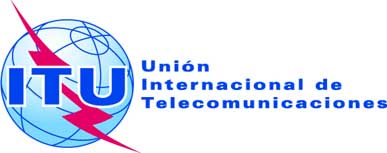 Documento C17/134-S26 de mayo de 2017Original: inglés